An Bhreatain, 1870 – 1914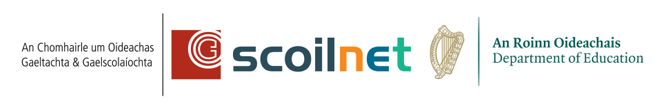 Faoin mbliain 1870, ba bheag an chumhacht a bhí fágtha ag monarcacht na Breataine. Bhí an chumhacht uilig ag an bPairlimint: Teach na dTiarnaí agus Teach na dTeachtaí. Ba iad na Coimeádaithe, na Liobrálaithe agus, i ndiaidh 1895, Páirtí an Lucht Oibre na páirtithe polaitíochta ba mhó a bhí sa tír. Sa bhliain 1872, tugadh isteach An tAcht um Vótáil Rúnda agus 12 bhliain ina dhiaidh sin tugadh an vóta d’oibrithe talmhaíochta. Ní raibh vóta ar bith ceadaithe do mhná ag an am, ach ina ainneoin sin, bhí an ceart vótála á thabhairt do níos mó daoine de réir a chéile agus bhí feabhas ag teacht ar an gcóras vótála. Chuidigh seo go mór le guth an ghnáthfhir a bheith le cloisteáil i gcúrsaí polaitíochta na Breataine. Sa bhliain 1911, laghdaíodh go mór ar chumhachtaí Theach na dTiarnaí nuair a tugadh An tAcht Parlaiminte isteach.Bhí na feabhsuithe seo fíor-thábhachtach do na gnáthdhaoine sa Bhreatain, agus mar gheall orthu siúd, cuireadh polasaithe nua i bhfeidhm a chuidigh le cúrsaí sóisialta sa tír. Sa bhliain 1870, cuireadh bunoideachas saor in aisce ar fáil, sa bhliain 1875 bunaíodh Boird Sláinte chun soláthar uisce agus séarachais ceart a chur ar bhun. De bharr ‘Buiséad na nDaoine’ sa bhliain 1909 gearradh cáin ar dhaoine saibhre chun íoc as leasuithe sóisialta agus faoin bhliain 1911 tugadh isteach sochair do dhaoine dífhostaithe agus do dhaoine breoite. D’fheabhsaigh na leasuithe seo saol na ngnáthdhaoine go mór.Bhí geilleagar na Breataine láidir suas go dtí 1880. Chuidigh na hacmhainní guail agus iarainn a bhí sa tír le forbairt tionsclaíochta agus bhí margadh réidh ag an mBreatain san impireacht mhór a bhí aici. Ach faoi dheireadh an chéid, bhí an fás eacnamaíochta ag maolú agus bhí tíortha eile ar nós Mheiriceá agus na Gearmáine, a bhí ag baint úsáide as teicneolaíochtaí nua, ag bogadh chun cinn ar an mBreatain. Bhí moill ar infheisteoirí ón mBreatain airgead a chur isteach i dteicneolaíochtaí nua agus dúnadh cuid de na margaí domhanda ar an mBreatain nuair a thosaigh iomaitheoirí ag gearradh taraifí ar a cuid táirgí. D’fhág seo an Bhreatain ní ba laige ó thaobh cúrsaí eacnamaíochta de i gcomparáid le cumhachtaí eile sa domhan ná mar a bhí sí roimhe sin.I rith an chuid ba mhó den naoú haois déag, b’é an príomhchúram a bhí ar an mBreatain nan impireacht a bhí aici. Ní raibh an oiread sin suime aici i gcúrsaí na hEorpa agus rinne sí iarracht fanacht amach as cogaí Eorpacha. Bhí an cabhlach ba mhó sa domhan aici chun aire a thabhairt dá himpireacht. Nuair a thosaigh an Kaiser Wilhelm II ag tógáil cabhlaigh dá chuid féin chun dul in iomaíocht léi, thuig an Bhreatain nach mbeadh sí ábalta fanacht glan ar chúrsaí na hEorpa. Ar mhullach na bagartha a bhí ag fás ón nGearmáin, thuig na Briotanaigh ó Chogadh na mBórach go raibh laigeachtaí aici lena saighdiúirí coise agus go raibh gá le comhghuaillithe a bheith aici san Eoraip.Thosaigh an caidreamh a bhí idir an Bhreatain agus an Ghearmáin ag dul in olcas go mór i rith na tréimhse sin. Nuair a tháinig Wilhelm II i gcumhacht, thosaigh sé ar pholasaí coilínithe domhanda a chuir isteach go mór ar na Briotanaigh. Chuir an Ghearmáin a ladhar isteach san Afraic Theas agus chuir sí airgead ar fáil d’Iarnród Beirlín-Bhagdad, dhá áit a bhí faoi réimse tionchair na Breataine. Sa bhliain 1904 síníodh an Entente Cordiale idir an Fhrainc agus an Bhreatain a d’aithin an Éigipt a bheith faoi thionchar na Breataine agus an Maracó a bheith faoi thionchar na Fraince. Sa bhliain 1905, d’aithin Wilhelm II neamhspleáchas na Mharacó a chuir fearg mhór ar an mBreatain agus ar an bhFrainc agus a bhrúigh ní ba chóngaraí dá chéile an dá thír úd. Rinne an Bhreatain entente leis an Rúis sa bhliain 1907 agus tugadh an Entente Triarach ar na comhaontuithe uilig a bhí ann idir an Rúis, an Bhreatain agus an Fhrainc. Chaith an Bhreatain cuid mhór airgid ar a harm agus ar a cabhlach sna blianta roimh an gCéad Cogadh Dmhanda. Cuireadh pleananna le chéile i gcóir fórsa sluaíochta a bheadh réidh chun dul go dtí an Eoraip le cuidiú leis an Fhrainc dá dtiocfadh sí faoi ionsaí ó na Gearmánaigh agus forbraíodh an long cogaidh ba nua-aimseartha go dtí seo, an dreadnought, chun cur in éadan chabhlach na Gearmáine. Ba iad gníomhaíochtaí an Kaiser ó 1888 ar aghaidh a chuir borradh faoi ullmhúchán cogaidh na Breataine agus a agus a léirigh go raibh sí mar mhórchumhacht san Eoraip a bhí lárpháirteach i gcúrsaí na hEorpa.